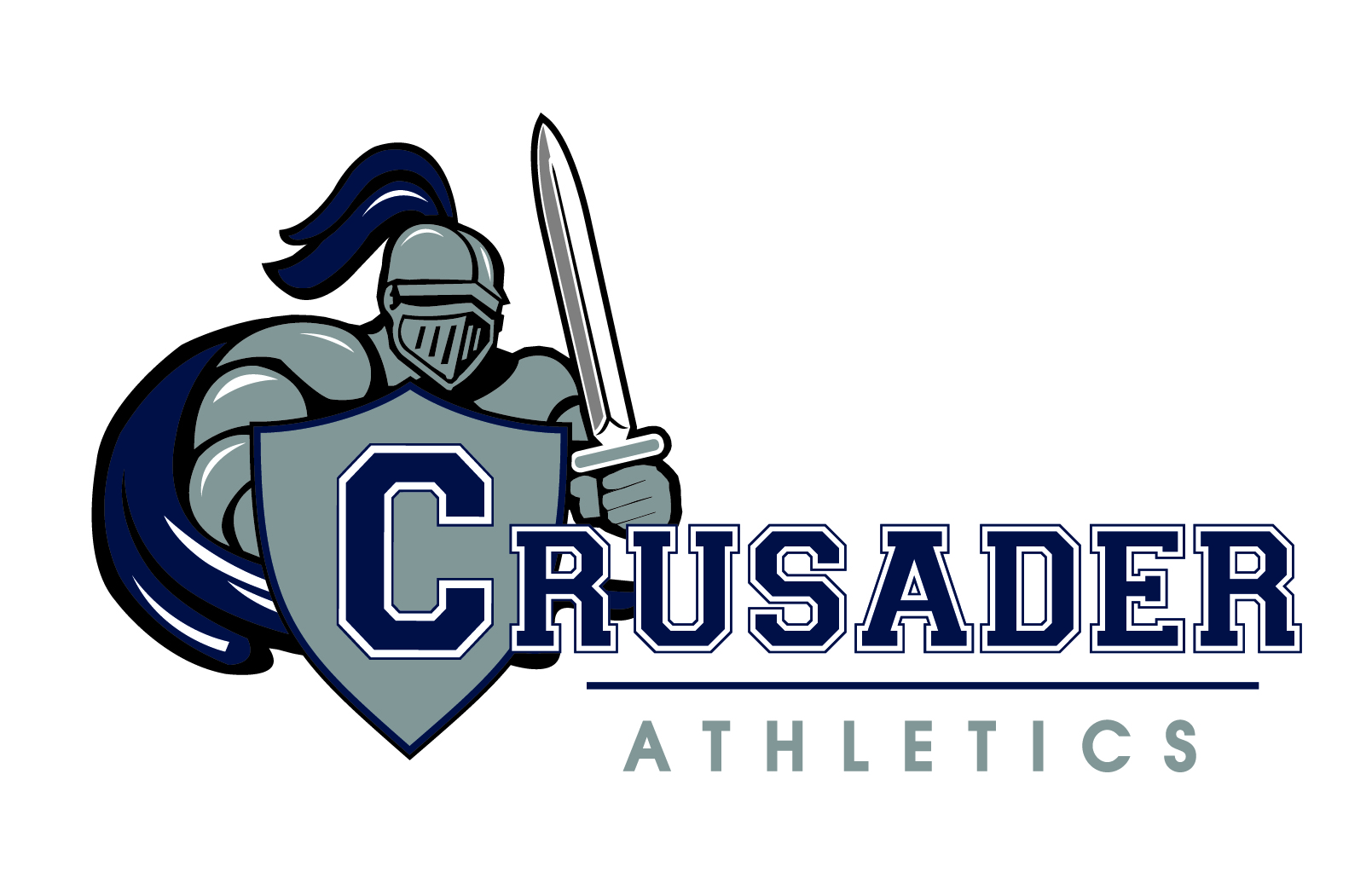 Lady Crusaders Game ScheduleAug. 22---------------@ LSWA (Lake Lure)4:30pmAug. 26----------@LSWA (CCA)4:00pmAug. 27-------------@ LSWA (Nebo Crossing)JV 4:30pmV 5:30pm     Aug. 30 ------------@ Victory Christian Academy4:00pmSept. 3------@Challenger Early College4:30pmSept. 6-------------------@ Nebo Crossing4:30pm5:30 pm      Sept. 9--------------------------LSWA (Challenger)4:30pmSept. 10----------------@ Mountain View4:30pm    Sept. 17---------@ LSWA (Masters Academy)4:30pm Sept. 19-------------------------@LSWA (Grace)4:30pm       Sept. 20----------@ Christian Family Academy5:00pm       Sept. 24-----------------------------@LSWA (VCA)             Sept. 26-------@Community Christian Academy@ 4:00 Oct.1-------------@ Grace Christian Academy4:30pm     Oct. 4-------------@ Heritage Christian Academy4:30pmOct. 8------------@ LSWA (Christian Family)4:30pm